NCTE Affiliate Roster Statement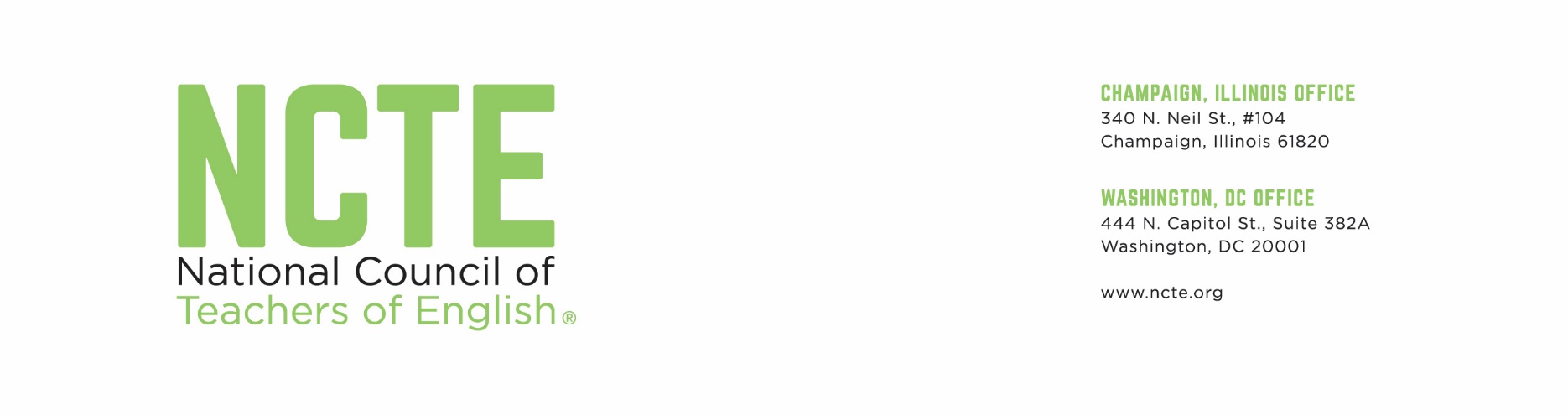 PLEASE SEND UPDATES AS THEY OCCUR THROUGHOUT THE YEAR!BY AUGUST 15, RETURN WITH CURRENT ROSTER TO: affsec@ncte.org Please use the format below and send a copy of your directory of affiliate officers and governing board to the NCTE Affiliate Director. Be sure to include the NCTE Liaison Officer, Publications Editors, and NCTE Directors. (A memo providing details of the allotted number of directors to which your affiliate is entitled to will be sent in June.)According to the rules of affiliation with NCTE described in the NCTE Constitution, Article V, Section C, all members of the affiliate governing board must be members of NCTE. To indicate that you’ve checked with your officers to make sure they are NCTE members, please sign and return this form with your other forms.Full Name of Affiliate:Academic Year for this Statement:_____I have checked with all the persons listed as officers, editors, and members of the governing board and they affirm that they are members of NCTE.Name/Signature:Position in Affiliate:Date:For each individual please include as much of this information as possible. Please use format below as a sample.Name:Preferred Mail Address: Home___ Work___Title:Email:Term of Office:Date of Election:Institution Address:Work Phone:Fax:Home Address:Home Phone: